ТВЕРСКАЯ ОБЛАСТЬАДМИНИСТРАЦИЯРЖЕВСКОГО  МУНИЦИПАЛЬНОГО ОКРУГАП О С Т А Н О В Л Е Н И Е21.02.2023								№ 89Об утверждении Положения об Общественном совете Ржевского муниципального округа Тверской областиВ соответствии с Федеральным законом от 21.07.2014 № 212-ФЗ «Об основах общественного контроля в Российской Федерации», для обеспечения взаимодействия жителей Ржевского муниципального округа,  общественных объединений, органов территориального общественного самоуправления, иных некоммерческих организаций, осуществляющих деятельность на территории Ржевского муниципального округа с Администрацией Ржевского муниципального округа Тверской области при рассмотрении вопросов экономического и социального развития Ржевского муниципального округа Тверской области, а также в целях осуществления общественного контроля за деятельностью Администрации Ржевского муниципального округа Тверской области, руководствуясь статьями 37 и 40 Устава Ржевского муниципального округа Тверской области, Администрация Ржевского муниципального округаП О С Т А Н О В Л Я Е Т:1. Образовать Общественный совет Ржевского муниципального округа Тверской области.2. Утвердить Положение об Общественном совете Ржевского муниципального округа Тверской области. (Приложение).3. Признать утратившими силу постановления Администрации города Ржева Тверской области:от 16.10.2015 № 1111 «Об утверждении Положения об Общественном совете города Ржева»;от 25.09.2017 № 882 «О внесении изменений в постановление Администрации города Ржева Тверской области от 16.10.2015 № 1111».4. Настоящее постановление вступает в силу со дня его подписания.5. Контроль за исполнением настоящего постановления возложить на управляющего делами Администрации Ржевского муниципального округа Тверской области Бантееву С.В.Глава  Ржевскогомуниципального округа					                                                Р.С. Крылов	Приложение  к постановлению Администрации Ржевского муниципального округаот 21.02.2023 № 89ПОЛОЖЕНИЕ об  Общественном совете Ржевского муниципального округа Тверской областиСтатья 1. Цели создания Общественного совета.1.1. Общественный совет Ржевского муниципального округа Тверской области (далее – Общественный совет) является постоянно действующим совещательным консультативным органом, осуществляющим свою деятельность на общественных началах, и создается в целях:1) обеспечения взаимодействия граждан Российской Федерации, проживающих на территории Ржевского муниципального округа Тверской области (далее – граждане), общественных объединений, органов территориального общественного самоуправления, иных некоммерческих организаций, осуществляющих деятельность на территории Ржевского муниципального округа Тверской области (далее – общественные объединения), с Администрацией Ржевского муниципального округа Тверской области (далее – Администрация);2) представления общественно значимых интересов граждан, защиты законных прав и свобод граждан и общественных объединений при формировании и реализации муниципальной политики по наиболее важным вопросам экономического и социального развития Ржевского муниципального округа Тверской области.Статья 2. Правовая основа деятельности Общественного совета.2.1. Общественный совет осуществляет свою деятельность в соответствии с Конституцией Российской Федерации, федеральными конституционными законами, федеральными законами и иными нормативными правовыми актами Российской Федерации, законами и иными нормативными правовыми актами Тверской области, Уставом Ржевского муниципального округа Тверской области, иными муниципальными нормативными правовыми актами, а также настоящим Положением об Общественном совете Ржевского муниципального округа Тверской области (далее – Положение).2.2. Общественный совет не является юридическим лицом.2.3. Наименование, содержащее слова «Общественный совет Ржевского муниципального округа Тверской области», не может быть использовано иными лицами.Статья 3. Задачи Общественного совета.3.1. Общественный совет для достижения поставленных целей в соответствии с законодательством осуществляет следующие задачи:1) способствует привлечению граждан, общественных объединений к формированию и реализации муниципальной политики по наиболее важным вопросам экономического и социального развития Ржевского муниципального округа Тверской области;2) выдвигает и поддерживает гражданские инициативы, имеющие значение для Ржевского муниципального округа Тверской области и направленные на реализацию конституционных прав и свобод, а также представляет значимые законные интересы граждан, общественных объединений;3) разрабатывает рекомендации органам местного самоуправления по наиболее важным вопросам экономического и социального развития Ржевского муниципального округа Тверской области, определению приоритетов по поддержке общественных объединений и иных объединений граждан, деятельность которых направлена на развитие гражданского общества в Ржевском муниципальном округе Тверской области;4) обеспечивает проведение общественной экспертизы проектов муниципальных нормативных правовых актов;5) осуществляет общественный контроль за деятельностью Администрации Ржевского муниципального округа Тверской области.Статья 4. Полномочия Общественного совета.4.1. В целях реализации задач, установленных настоящим Положением, Общественный совет вправе в установленном порядке:1) запрашивать в органах местного самоуправления информацию, за исключением информации, составляющей государственную или иную охраняемую законом тайну;2) проводить общественные слушания, семинары, конференции и иные мероприятия по общественно важным проблемам в порядке, установленном Регламентом Общественного совета;3) проводить общественную экспертизу проектов муниципальных нормативных правовых актов, направленных на экономическое и социальное развитие Ржевского муниципального округа Тверской области (далее – общественная экспертиза);4) осуществлять в соответствии с действующим законодательством общественный контроль за деятельностью органов местного самоуправления;5) взаимодействовать с органами местного самоуправления, Общественной палатой Тверской области, общественными объединениями;6) вносить предложения в органы местного самоуправления по наиболее важным вопросам экономического и социального развития Ржевского муниципального округа Тверской области;7) выступать с инициативами по различным вопросам общественной жизни Ржевского муниципального округа Тверской области;8) информировать население Ржевского муниципального округа Тверской области о результатах своей деятельности;9) ходатайствовать перед органами местного самоуправления о награждении физических и юридических лиц муниципальными наградами;10) приглашать представителей органов местного самоуправления на заседания Общественного совета;11) направлять членов Общественного совета для участия в заседаниях Общественной палаты Тверской области (по согласованию);12) осуществлять иные полномочия в соответствии с законодательством Российской Федерации, законодательством Тверской области, муниципальными нормативными правовыми актами;13) проводить общественное обсуждение проектов Муниципальной программы Ржевского муниципального округа Тверской области «Формирование современной городской среды Ржевского муниципального округа Тверской области» на 2023-2028 годы.Статья 5. Правомочность Общественного совета.5.1. Общественный совет является правомочным в случае утверждения не менее двух третей от установленного настоящим Положением числа членов Общественного совета.Статья 6. Срок полномочий членов Общественного совета.6.1. Срок полномочий членов Общественного совета составляет 4 года и исчисляется со дня проведения первого заседания Общественного совета. Со дня проведения первого заседания Общественного совета нового состава полномочия членов Общественного совета предыдущего состава прекращаются.6.2. Полномочия членов Общественного совета могут быть прекращены досрочно в случае принятия Общественным советом решения о самороспуске. Такое решение принимается большинством не менее двух третей от установленного числа членов Общественного совета по инициативе не менее одной трети от установленного числа членов Общественного совета.Статья 7. Место нахождения Общественного совета.7.1. Место нахождения Общественного совета – Тверская область, город Ржев, улица Партизанская, дом 33.Статья 8. Состав Общественного совета.8.1. Общественный совет формируется в соответствии с настоящим Положением и состоит из 15 членов.Статья 9. Формирование Общественного совета.9.1. Общественный совет формируется на основе добровольного участия в его деятельности граждан Российской Федерации, проживающих на территории Ржевского муниципального округа Тверской области, представителей общественных объединений и некоммерческих организаций, созданных в соответствии с законодательством Российской Федерации, зарегистрированных и осуществляющих свою деятельность на территории Ржевского муниципального округа Тверской области. Формирование персонального состава Общественного совета осуществляется Главой Ржевского муниципального округа Тверской области по результатам проведения консультаций с общественными объединениями, некоммерческими организациями и определения кандидатур, имеющих общепризнанный авторитет среди населения, значительный стаж работы в какой-либо социально-экономической сфере, отмеченных званиями и наградами, с активной гражданской позицией, и предлагает этим гражданам войти в состав Общественного совета. Состав Общественного совета утверждается распоряжением Администрации Ржевского муниципального округа.9.2. Председатель, заместитель председателя, ответственный секретарь Общественного совета избираются его членами из состава Общественного совета и утверждаются распоряжением Администрации Ржевского муниципального округа.Статья 10. Организация деятельности Общественного совета.10.1. Общественный совет планирует свою деятельность самостоятельно на основе предложений членов Общественного совета с учетом перспективных и текущих планов работы Администрации Ржевского муниципального округа Тверской области. План работы Общественного совета составляется на календарный год и утверждается на заседании Общественного совета.10.2. Основной формой работы Общественного совета являются заседания. Вопросы на заседаниях рассматриваются в соответствии с планом работы. По предложению Главы Ржевского муниципального округа Тверской области, председателя Общественного совета или 1/3 членов Общественного совета в повестку дня заседания могут вноситься вопросы, не предусмотренные планом.10.3. Председатель Общественного совета осуществляет общую координацию деятельности Общественного совета, ведет заседания Общественного совета, представляет его в органах местного самоуправления, а также во взаимодействии с другими юридическими и физическими лицами.10.4. Заместитель председателя Общественного совета исполняет функции председателя в его отсутствие.10.5. Ответственный секретарь организует подготовку заседаний Общественного совета, формирует пакет проектов документов и доводит их до сведения членов Общественного совета не позднее, чем за 3 дня до заседания, обеспечивает хранение принятых Общественным Советом документов, оформляет их в дело и сдает в архив в установленном порядке. Организационно-техническое обеспечение деятельности Общественного совета осуществляет отдел контроля и работы по обращениям граждан Администрации Ржевского муниципального округа Тверской области.10.6. Общественный совет имеет собственный бланк. При ведении переписки, связанной с деятельностью Общественного совета, письма подписываются председателем, заместителем председателя Общественного совета или ответственным секретарем Общественного совета.10.7. Регламент заседаний определяется Общественным советом в зависимости от количества вопросов в повестке дня и объема рассматриваемых материалов.10.8. Для изучения и подготовки конкретных вопросов, выносимых на заседание Общественного совета, создаются рабочие группы из числа членов Общественного совета и привлекаемых специалистов.10.9. Отчет о работе Общественного совета за календарный год утверждается на заседании Общественного совета, подписывается председателем и ответственным секретарем Общественного совета и представляется Главе Ржевского муниципального округа Тверской области.Статья 11. Порядок работы Общественного совета.11.1. Заседания Общественного совета проводятся один раз в квартал. При необходимости – по инициативе Главы Ржевского муниципального округа Тверской области, председателя Общественного совета или 1/3 членов Общественного совета могут быть проведены внеочередные заседания Общественного совета.11.2. Заседание считается правомочным, если на нем присутствует более половины общего числа членов Общественного совета.11.3. Для принятия Общественным советом решения применяется процедура открытого голосования. Решения Общественного совета по обсуждаемым вопросам принимаются простым большинством голосов от числа присутствующих на заседании его членов.11.4. Решения Общественного совета в десятидневный срок направляются Главе Ржевского муниципального округа Тверской области для рассмотрения.11.5. Особые мнения и замечания членов Общественного совета излагаются в отдельной записке и в обязательном порядке прилагаются к решению Общественного совета.11.6. Заседания Общественного совета протоколируются ответственным секретарем. Протокол заседания подписывается председателем Общественного совета и ответственным секретарем в недельный срок.11.7. Члены Общественного совета участвуют в его заседаниях без права замены. В случае невозможности присутствия члена Общественного совета на заседании он имеет право заблаговременно представить свое мнение по рассматриваемым вопросам в письменной форме. В этом случае оно оглашается на заседании Общественного совета и приобщается к протоколу заседания.Статья 12. Первое заседание Общественного совета.12.1. Общественный совет нового состава собирается на свое первое заседание не позднее чем через 10 дней со дня формирования правомочного состава Общественного совета.Первое заседание Общественного совета созывает Глава Ржевского муниципального округа Тверской области.12.2. Первое заседание Общественного совета нового состава открывает и ведет до избрания председателя Общественного совета старейший по возрасту член Общественного совета.Статья 13. Регламент Общественного совета.13.1. Общественный совет первого состава утверждает Регламент Общественного совета большинством голосов от установленного числа членов Общественного совета.13.2. Регламентом Общественного совета устанавливаются:1) порядок участия членов Общественного совета в его деятельности;2) сроки и порядок проведения заседаний Общественного совета;3) порядок формирования и деятельности Президиума Общественного совета;4) полномочия и порядок деятельности председателя Общественного совета и его заместителя;5) полномочия, порядок формирования и деятельности рабочих групп Общественного совета;6) порядок принятия решений Общественным советом, Президиумом Общественного совета;7) порядок подготовки ежегодного доклада Общественного совета о состоянии и развитии институтов гражданского общества в муниципальном образовании;8) порядок прекращения и приостановления полномочий членов Общественного совета;9) порядок проведения общественной экспертизы;10) иные вопросы организации и порядка деятельности Общественного совета в соответствии с настоящим Положением.Статья 14. Органы Общественного совета.14.1. Президиум Общественного совета формируется из председателя Общественного совета, заместителя председателя Общественного совета и ответственного секретаря Общественного совета.Президиум Общественного совета является постоянно действующим органом Общественного совета.14.2. Президиум Общественного совета:1) формирует проект повестки очередного заседания Общественного совета и определяет дату его проведения;2) уведомляет членов Общественного совета о проведении очередного заседания;3) в период между заседаниями Общественного совета направляет запросы с целью реализации задач Общественного совета;4) по предложению членов Общественного совета принимает решение о проведении слушаний по общественно важным вопросам;5) разрабатывает и представляет на утверждение Общественного совета Кодекс этики;6) вносит предложения по изменению Регламента Общественного совета;7) представляет отчет о своей деятельности Общественному совету;8) выполняет иные полномочия по решению Общественного совета.14.3. Общественный совет вправе образовывать комиссии и рабочие группы Общественного совета.14.4. В состав комиссий Общественного совета входят члены Общественного совета. Статья 15. Решения Общественного совета.15.1. Решения Общественного совета принимаются в форме заключений, предложений и обращений, а также решений по организационным и иным вопросам его деятельности.15.2. Заключения, предложения и обращения Общественного совета носят рекомендательный характер и принимаются большинством голосов от установленного настоящим Положением числа членов Общественного совета.15.3. Решения Общественного совета по организационным и иным вопросам его деятельности носят обязательный характер для членов Общественного совета и принимаются большинством голосов от установленного настоящим Положением числа членов Общественного совета, если иное не предусмотрено настоящим Положением и Регламентом Общественного совета.Статья 16. Общественная экспертиза.16.1. Общественный совет вправе по решению Президиума Общественного совета проводить выборочно общественную экспертизу (далее – экспертиза) проектов муниципальных нормативных правовых актов.16.2. Для проведения экспертизы Общественный совет создает рабочую группу, которая вправе:1) привлекать экспертов;2) рекомендовать Общественному совету направлять в органы местного самоуправления запрос о предоставлении документов и материалов, необходимых для проведения экспертизы;16.3. При поступлении запроса Общественного совета органы местного самоуправления предоставляют Общественному совету указанные в запросе документы и материалы, необходимые для проведения экспертизы проектов подготовленных ими актов.Статья 17. Заключения Общественного совета по результатам экспертизы.17.1. Заключения Общественного совета по результатам экспертизы проектов муниципальных нормативных правовых актов носят рекомендательный характер и направляются соответственно Главе Ржевского муниципального округа Тверской области и в Думу Ржевского муниципального округа.17.2. Заключения Общественного совета по результатам экспертизы проектов муниципальных нормативных правовых актов подлежат рассмотрению на заседаниях органов местного самоуправления, с приглашением членов Общественного совета.Статья 18. Поддержка Общественным советом гражданских инициатив.18.1. Общественный совет в соответствии с законодательством осуществляет сбор и обработку информации о гражданских инициативах граждан, общественных объединений.18.2. Общественный совет организует и проводит гражданские форумы, общественные слушания и иные мероприятия по актуальным вопросам общественной жизни.18.3. Общественный совет доводит до сведения граждан и общественных объединений информацию о выдвинутых гражданских инициативах.Статья 19. Член Общественного совета.19.1. Членом Общественного совета может быть гражданин Российской Федерации, достигший возраста 18 лет.19.2. Членами Общественного совета не могут быть:1) лица, признанные недееспособными на основании решения суда, вступившего в законную силу;2) лица, имеющие судимость;3) лица, членство которых в Общественном совете ранее было прекращено в случае грубого нарушения ими Кодекса этики членов Общественного совета и иных случаях, установленных частью 4 статьи 22.1;4) лица, замещающие государственные должности Российской Федерации и должности федеральной государственной службы, а также лица, замещающие государственные должности субъектов Российской Федерации, должности государственной гражданской службы субъектов Российской Федерации, должности муниципальной службы.Статья 20. Участие членов Общественного совета в его деятельности.20.1. Члены Общественного совета обладают равными правами на участие в деятельности Общественного совета, в мероприятиях, проводимых Общественным советом. Каждый член Общественного совета при принятии решения путем голосования обладает одним голосом.20.2. Члены Общественного совета принимают личное участие в работе заседаний Общественного совета, Президиума Общественного совета, комиссий и рабочих групп Общественного совета. Передача права голоса другому члену Общественного совета при принятии решений не допускается.20.3. Член Общественного совета вправе:1) свободно высказывать свое мнение по любому вопросу деятельности Общественного совета, Президиума Общественного совета, комиссий и рабочих групп Общественного совета;2) получать документы, иные материалы, содержащие информацию о работе Общественного совета;3) вносить предложения по повестке заседания Общественного совета, Президиума Общественного совета, комиссий и рабочих групп Общественного совета, принимать участие в подготовке материалов к их заседаниям, проектов решений, участвовать в обсуждении вопросов повестки заседаний;4) в случае несогласия с решением Общественного совета, Президиума Общественного совета, комиссии или рабочей группы Общественного совета заявить о своем особом мнении, что отмечается в протоколе заседания Общественного совета, Президиума Общественного совета, комиссии или рабочей группы Общественного совета соответственно и прилагается к решению, в отношении которого высказано это мнение;5) участвовать в реализации решений Общественного совета.Статья 21. Права и гарантии, обеспечивающие участие члена Общественного совета в работе Общественного совета.21.1. Член Общественного совета имеет право участвовать в работе Общественного совета, с согласия работодателя на освобождение его от выполнения трудовых обязанностей по основному месту работы с сохранением за ним места работы (должности), заработной платы на время участия в заседании Общественного совета, заседании Президиума Общественного совета, комиссии или рабочей группы Общественного совета. Соответствующие положения могут быть включены в трудовой договор по основному месту работы члена Общественного совета.Статья 22. Прекращение и приостановление полномочий члена Общественного совета.22.1. Полномочия члена Общественного совета прекращаются в порядке, предусмотренном Регламентом Общественного совета, в случаях:1) истечения срока его полномочий, а также в случае принятия Общественным советом решения о самороспуске;2) подачи им заявления о выходе из состава Общественного совета;3) вступления в законную силу вынесенного в отношении его обвинительного приговора суда;4) грубого нарушения им норм Кодекса этики – по решению не менее половины от установленного числа членов Общественного совета, принятому на заседании Общественного совета;5) утраты им гражданства Российской Федерации;6) назначения его на государственную должность Российской Федерации, должность федеральной государственной службы, государственную должность субъекта Российской Федерации, должность государственной гражданской службы субъекта Российской Федерации, должность муниципальной службы, а также избрания на выборную должность в органе местного самоуправления;7) систематического (более трех раз) неучастия без уважительной причины в работе заседаний Общественного совета;8) признания его недееспособным, безвестно отсутствующим или объявления умершим на основании решения суда, вступившего в законную силу;9) смерти члена Общественного совета.22.2. Решение о прекращении полномочий члена Общественного совета принимается на заседании Общественного совета и оформляется решением Общественного совета, в котором указывается дата и причина прекращения полномочий члена Общественного совета.22.3. Полномочия члена Общественного совета приостанавливаются в порядке, предусмотренном Регламентом Общественного совета, в случае:22.3.1. Предъявления ему в порядке, установленном Уголовно-процессуальным кодексом Российской Федерации, обвинения в совершении преступления.22.3.2. Назначения ему административного наказания в виде административного ареста.22.3.3. Регистрация его в качестве кандидата на государственную должность Российской Федерации, должность федеральной государственной службы, государственную должность субъекта Российской Федерации, должность государственной гражданской службы субъекта Российской Федерации, должность муниципальной службы, а также избрания на выборную должность в органе местного самоуправления.Член Общественного совета, полномочия которого приостановлены, не вправе участвовать в голосовании при принятии решений Общественным советом, а также осуществлять иные полномочия в соответствии с Регламентом Общественного совета.Приложение 1к Положению об Общественном совете Ржевского муниципального округаТверской областиАНКЕТА
ЧЛЕНА ОБЩЕСТВЕННОГО СОВЕТА
РЖЕВСКОГО МУНИЦИПАЛЬНОГО ОКРУГА ТВЕРСКОЙ ОБЛАСТИ1. Фамилия, имя, отчество _________________________________________________
2. Дата рождения __________________________________________________________
3. Место рождения _________________________________________________________
4. Гражданство ____________________________________________________________
                                        (если изменялось, указать, когда и по какой причине)
5. Вид документа, удостоверяющего личность, 
__________________________________________________________________________
(паспорт (серия, номер, когда и кем выдан), либо документ, заменяющий паспорт)
6. Адрес места жительства ___________________________________________________________________________
                                   (наименование субъекта Российской Федерации, район, город,
                                         иной населенный пункт, улица, N дома, квартиры)
7. Место работы ___________________________________________________________
                              (наименование основного места работы или службы, должность)
8. Образование ____________________________________________________________
__________________________________________________________________________
                        (высшее, среднее специальное (техническое), среднее. Наименование
                          учебного заведения. Обязательно указываются (при наличии)
                                      юридическое образование и ученая степень)
9. Наличие наград _________________________________________________________
                                                       (вид, когда, кем и за что выданы)_______________________
          (подпись)
_______________________
          (дата)Приложение 2к Положению об Общественном совете Ржевского муниципального округа Тверской областиГлаве Ржевского муниципального округа Тверской области________________________________от __________________________________________________________ЗАЯВЛЕНИЕДаю согласие на утверждение меня членом Общественного совета Ржевского муниципального округа Тверской области.С Положением об Общественном совете Ржевского муниципального округа Тверской области, утвержденным постановлением Администрации Ржевского муниципального округа  от 21.02.2023 № 89, ознакомлен(а).Подтверждаю, что не подпадаю под ограничения, установленные пунктом 19.2 статьи 19 Положения об Общественном совете Ржевского муниципального округа Тверской области. ____________________
         (подпись)
____________________
          (дата)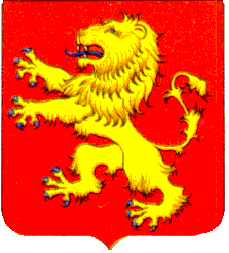 